АЗБУКА В ЗАГАДКАХАМоре тёплое вокруг, Мы купались в нём, и вдруг Всех друзей как ветром сдуло, К пляжу подплыла ... 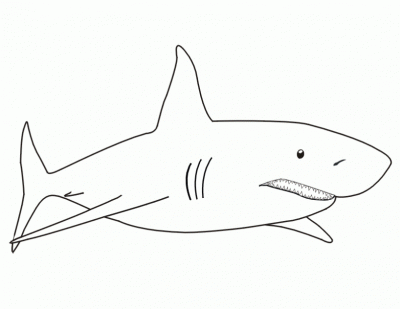 Б Вышел пруд из берегов, Распугав всех рыбаков. В воду прыгнул, и плывёт Неуклюжий ... 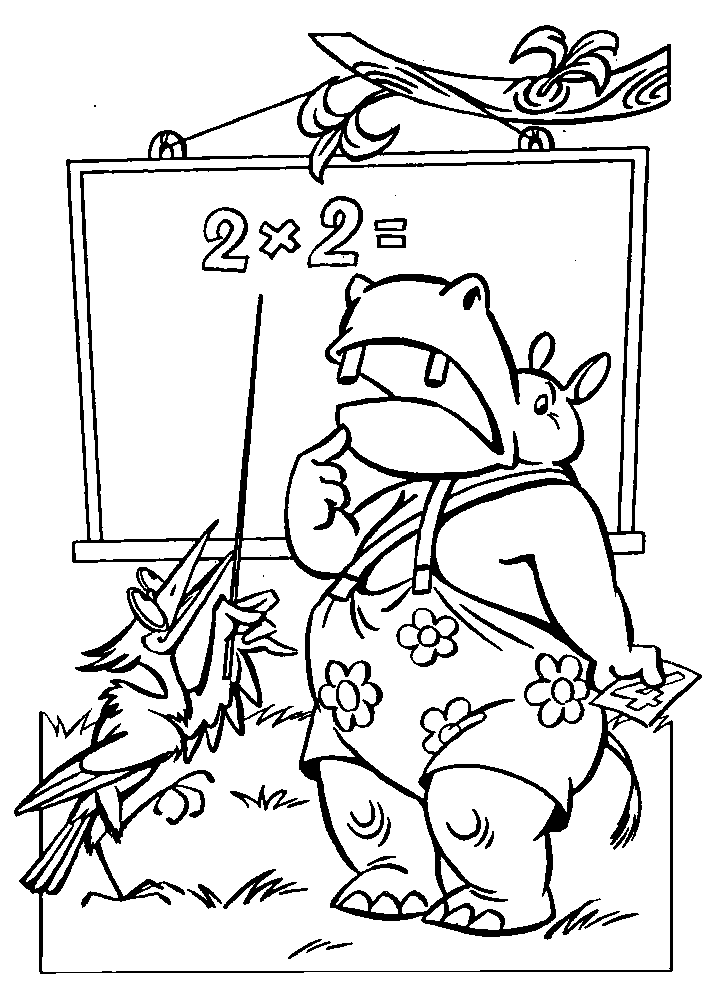 Шевелились у цветкаВсе четыре лепестка.Я сорвать его хотел,Он вспорхнул и улетел.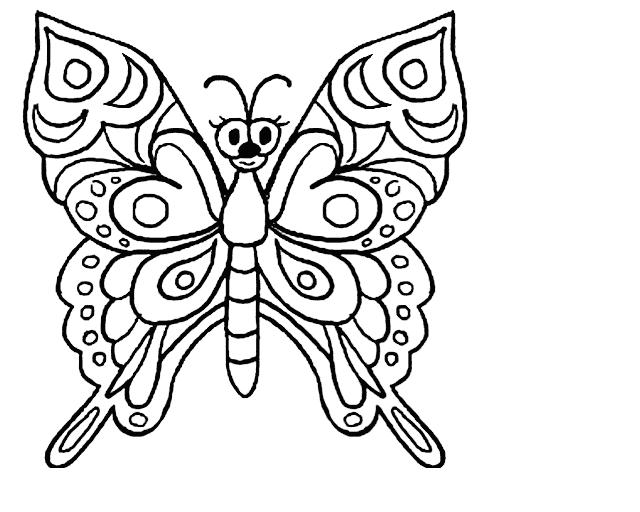 ВВ сказках он всегда злодей, Нападает на людей И в козлятах знает толк Ненасытный серый ... 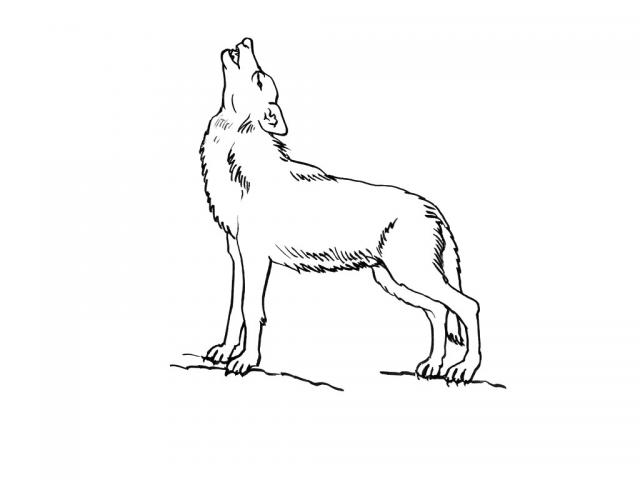 Маленький мальчишка в сереньком пальтишкеПо дворам шныряет, крохи подбирает,По ночам кочует - коноплю ворует.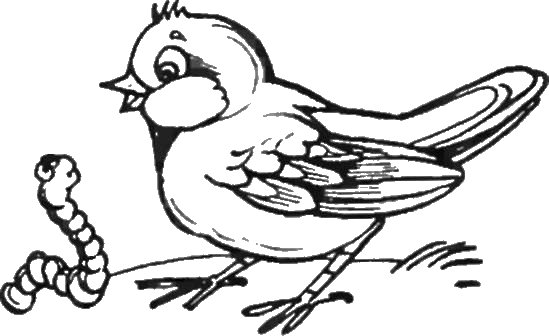 ГПо лужку он важно бродит,Из воды сухим выходит,Носит красные ботинки,Дарит мягкие перинки.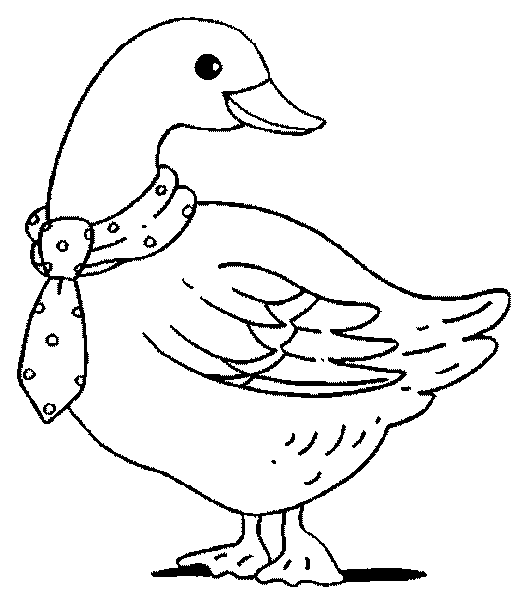 ДУ него, у грызуна, Вся в иголочках спина, Их при встрече всякий раз Выставляет ... 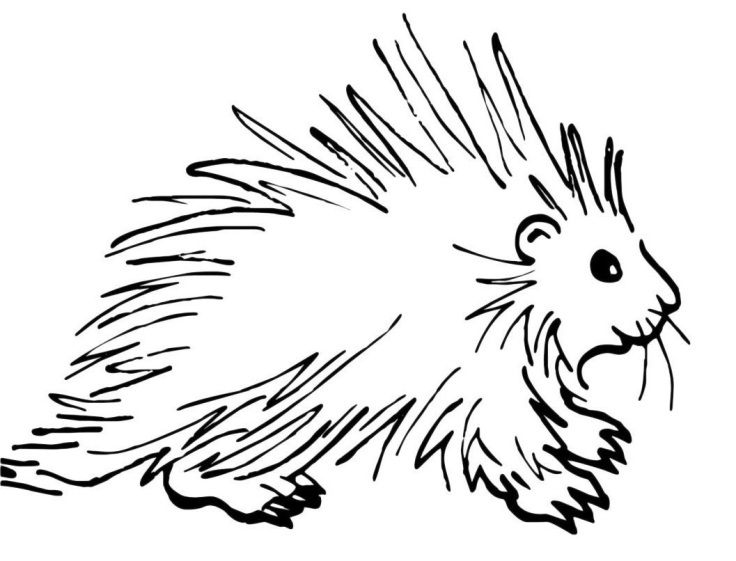 Черный жилет, красный берет.Нос, как топор, хвост, как упор.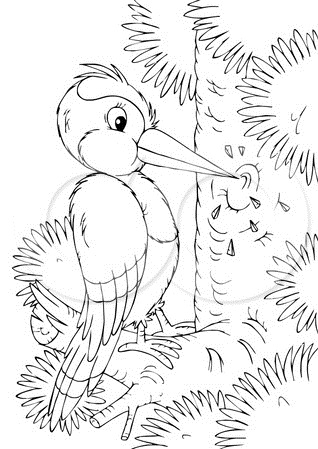 ЕОна детёныша не бросит, Яйцо на брюшке в сумке носит. Её в кустах почти не видно, Там ловит муравьёв ... 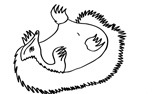 ЁСердитый недотрогаЖивет в глуши лесной.Иголок очень много,А нитки не одной.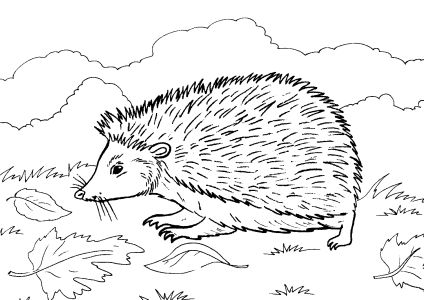 ЖВ жаркой Африке гуляет, Длинной шеей удивляет, Сам высокий, будто шкаф, Жёлтый, в пятнышках ... 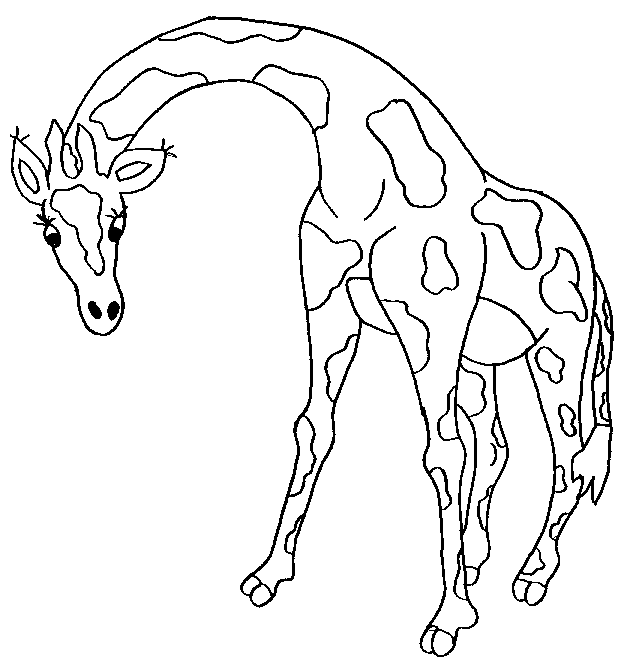 З Дважды в год он в новых шубках, Всех в лесу боится жутко, Модный плюшевый красавец Длинноухий робкий ... 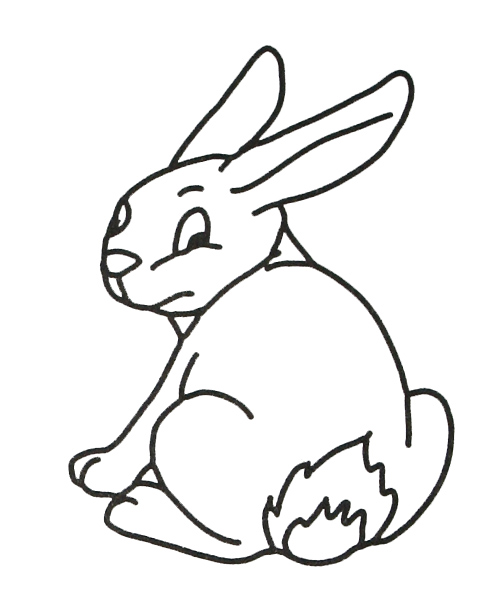 В Африке живёт.Траву жуёт.Носит матроскуВ чёрно - белую полоску.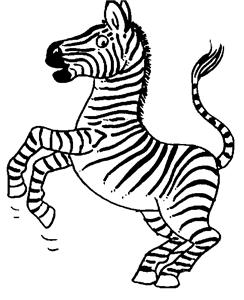 И Он себя, хоть не летает, Важной птицею считает, Но красавцу все вокруг Говорят, что он ... 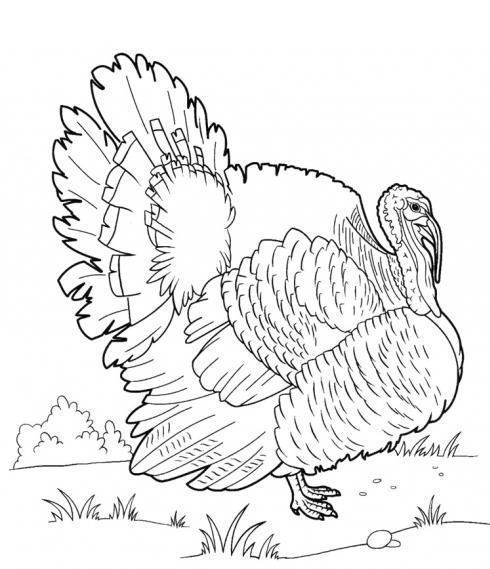 Й Неприметный он совсем, Но поёт на зависть всем! Прячется среди ветвей Голосистый ... 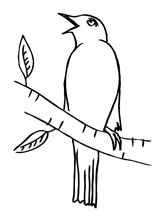 К В речке плавает бревно, Очень хочет есть оно. Пасть зубастую открыл Злой зелёный ... 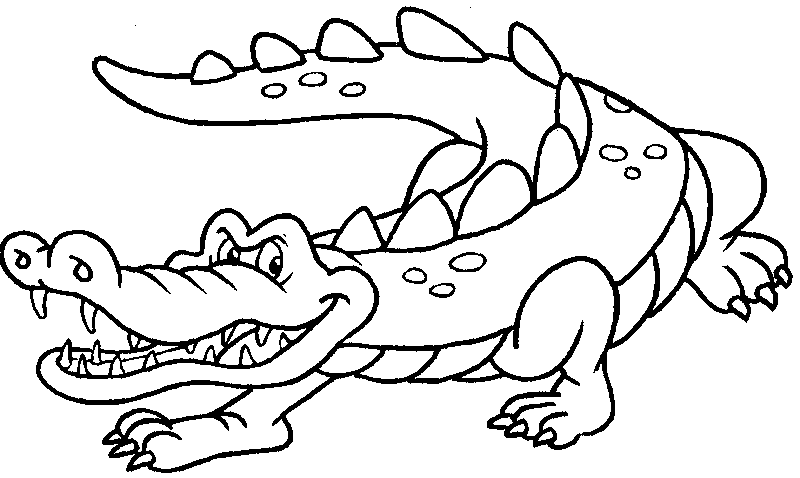 Кто на елке, на сукуСчет ведет: ку-ку, ку-ку?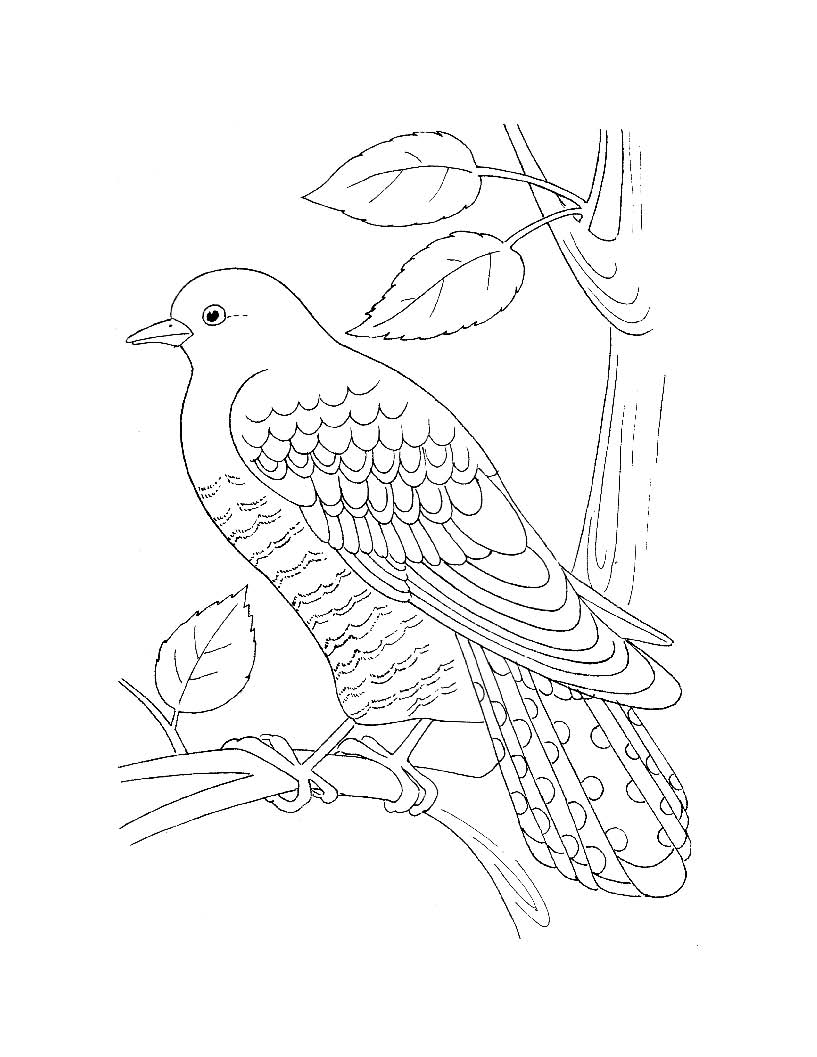 Л Царь зверей всегда серьёзный, Славою овеян звёздной. «Слава – миф, мираж и блеф», - Размышляет грозный ... 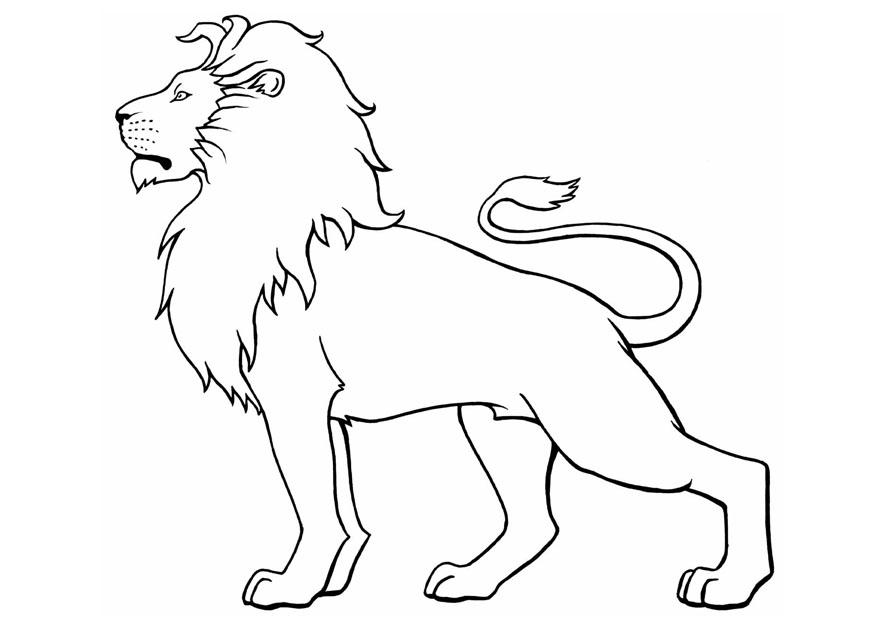 Рыжая плутовка,хитрая да ловкая,в сарай попала,кур пересчитала.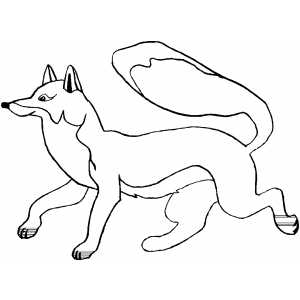 МХозяин лесной, просыпается весной,А зимой, под вьюжный вой,Спит в избушке снеговой.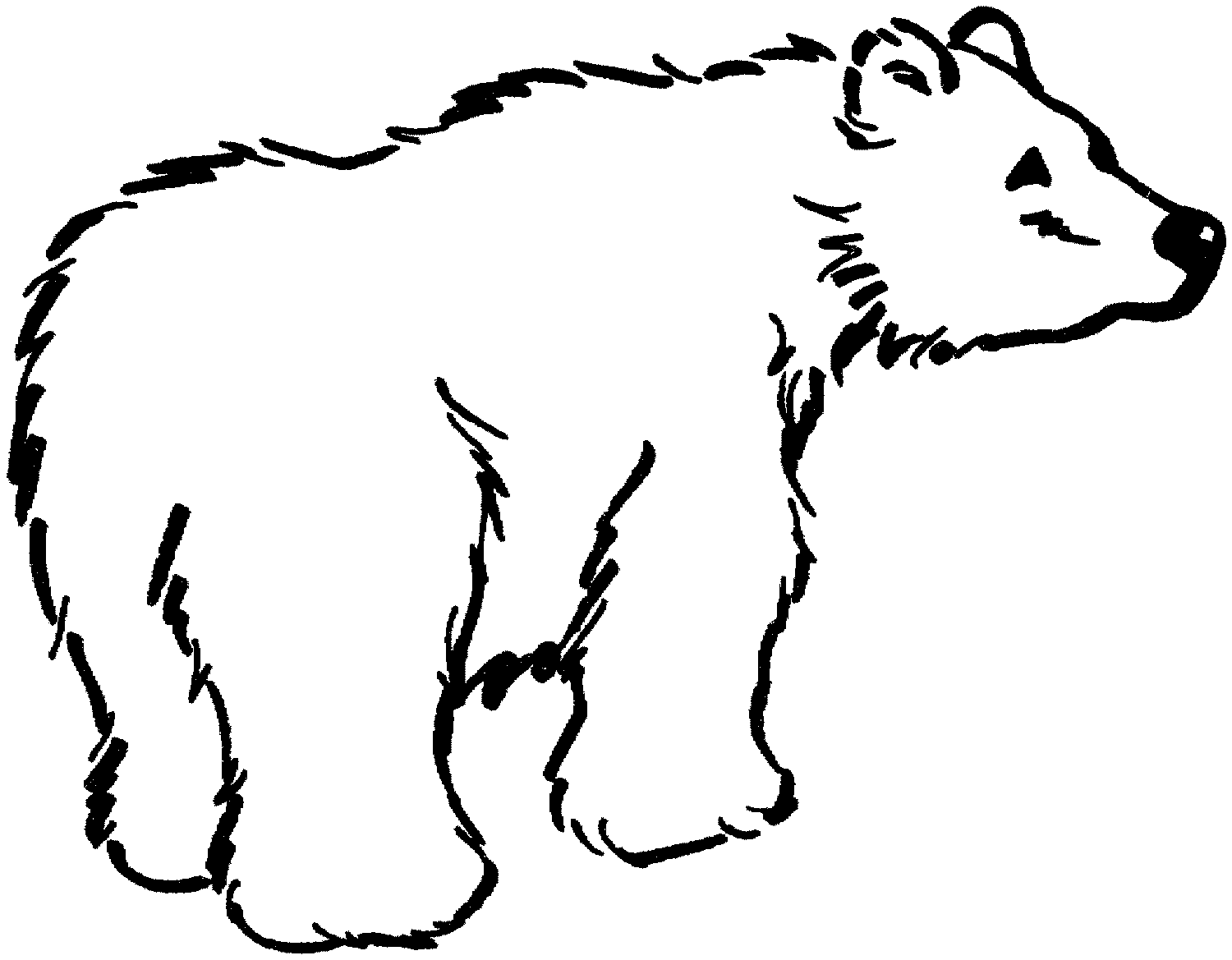 Н У него один лишь рог.Он зовется….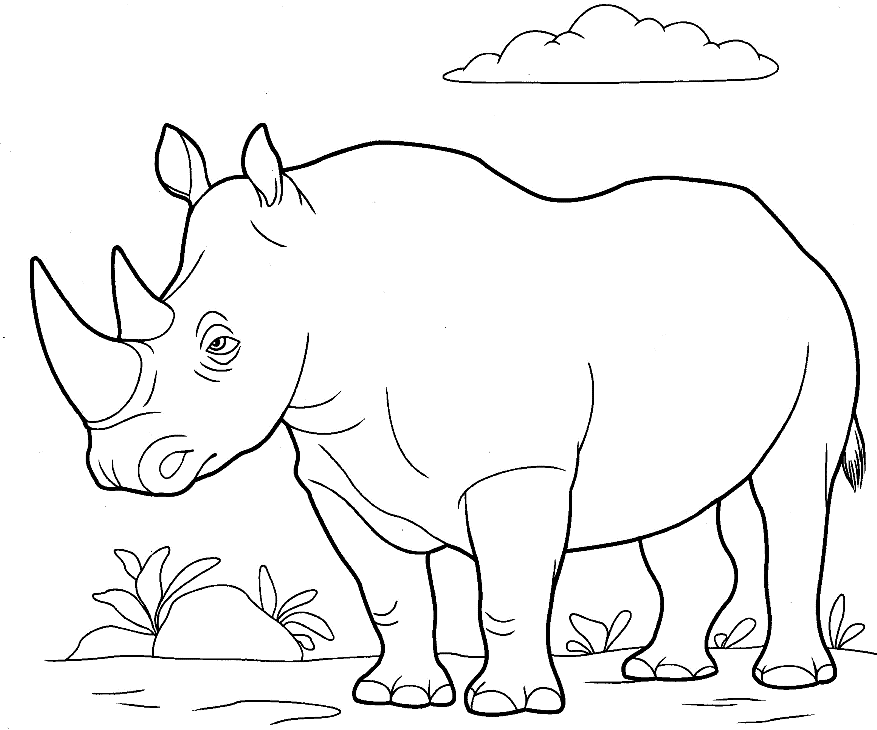 О Говорят, упрямый онИ не очень-то умен.Но словам таким не верь –Это очень славный зверь.Просто любит он покой.Он задумчивый такой!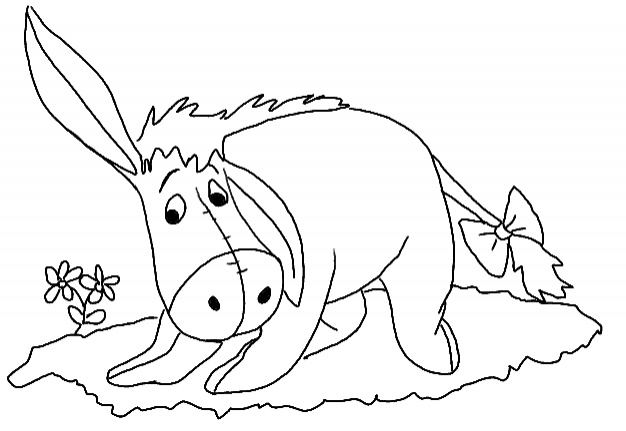 П Про полёты позабыл, Крылья в ласты превратил, Рыбку ловит среди льдин Антарктический ...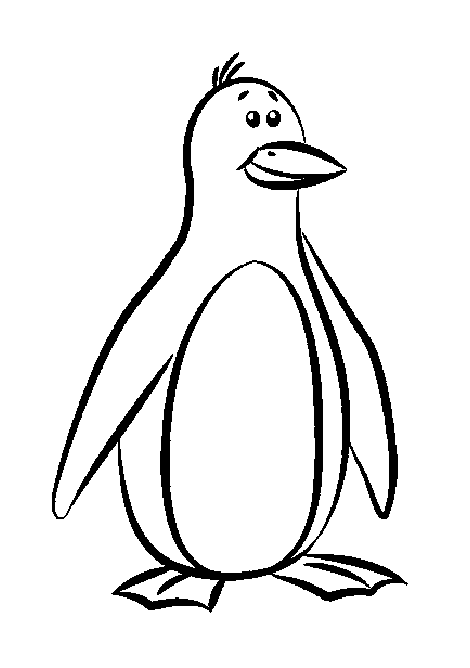 Восемь ног, как восемь рук,Вышивают шелком круг.Мастер знает в этом толк.Покупайте, мухи, шелк!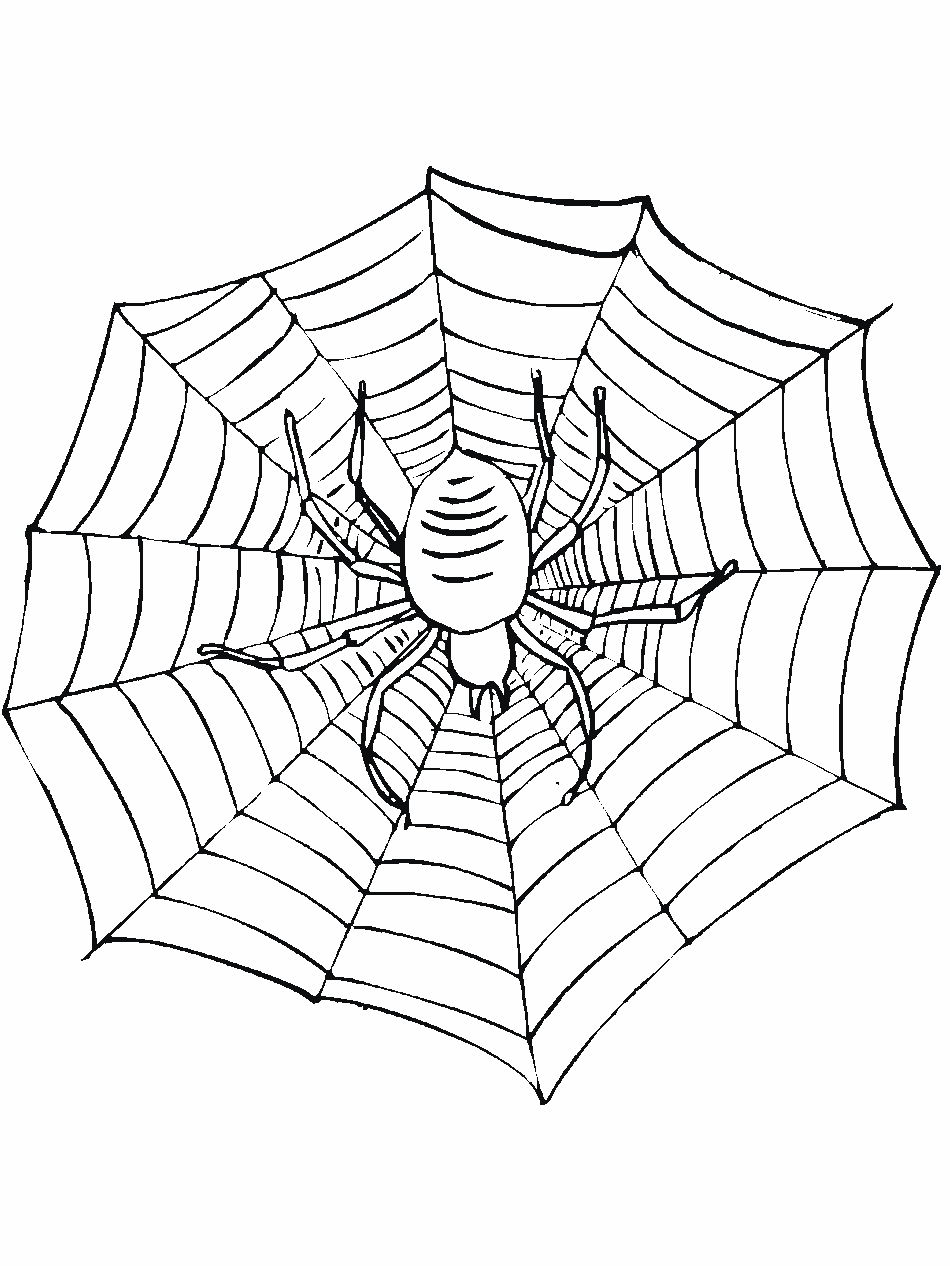 Р Все в мире движется вперед,А он - совсем наоборот:Он может два часа подрядВсе время пятиться назад.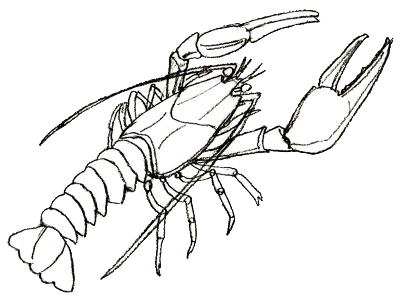 С Уши у него смешные, Ноги толстые, большие, Хоботом гордится он, Добродушный, мудрый ... 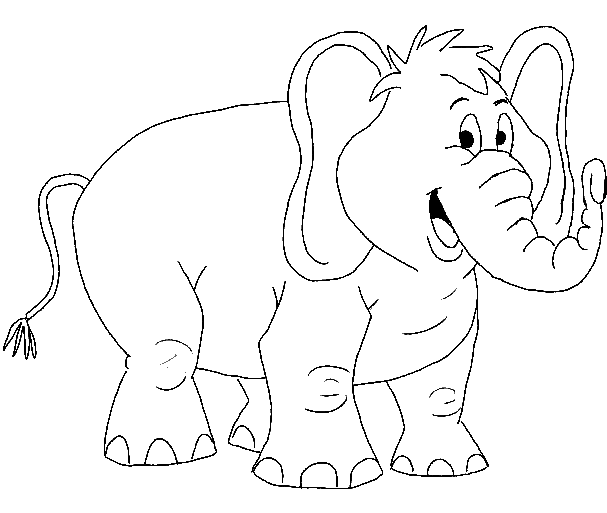 Т Он почти что царь зверей (Близкий родственник царей), Когти точит не для игр Полосатый хищник ... 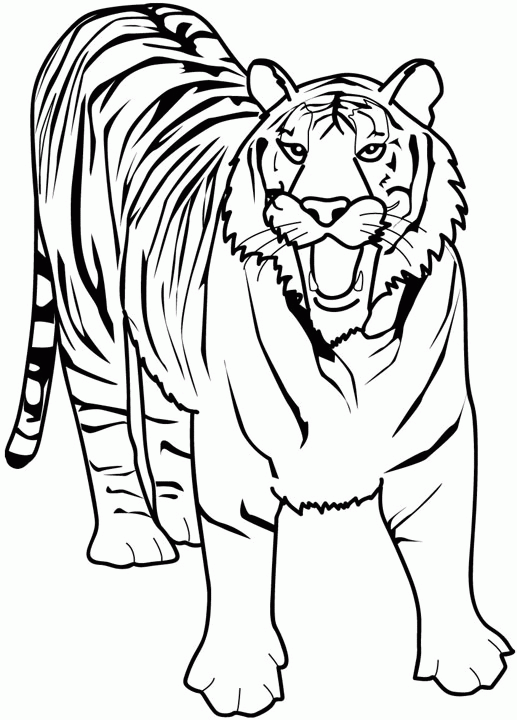 У Пестрая крякуша ловит лягушек.Ходит вразвалочку, спотыкалочку.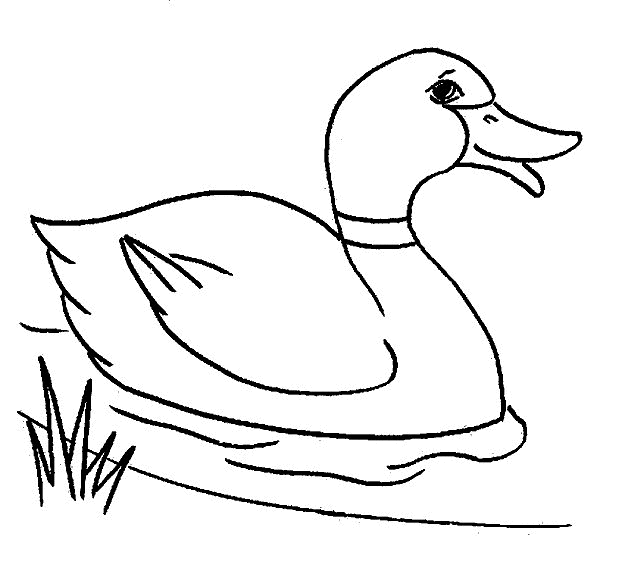 На узкой дорожке —Голова да рожки.Кто так медленно ползёт,На себе свой дом везёт?(улитка)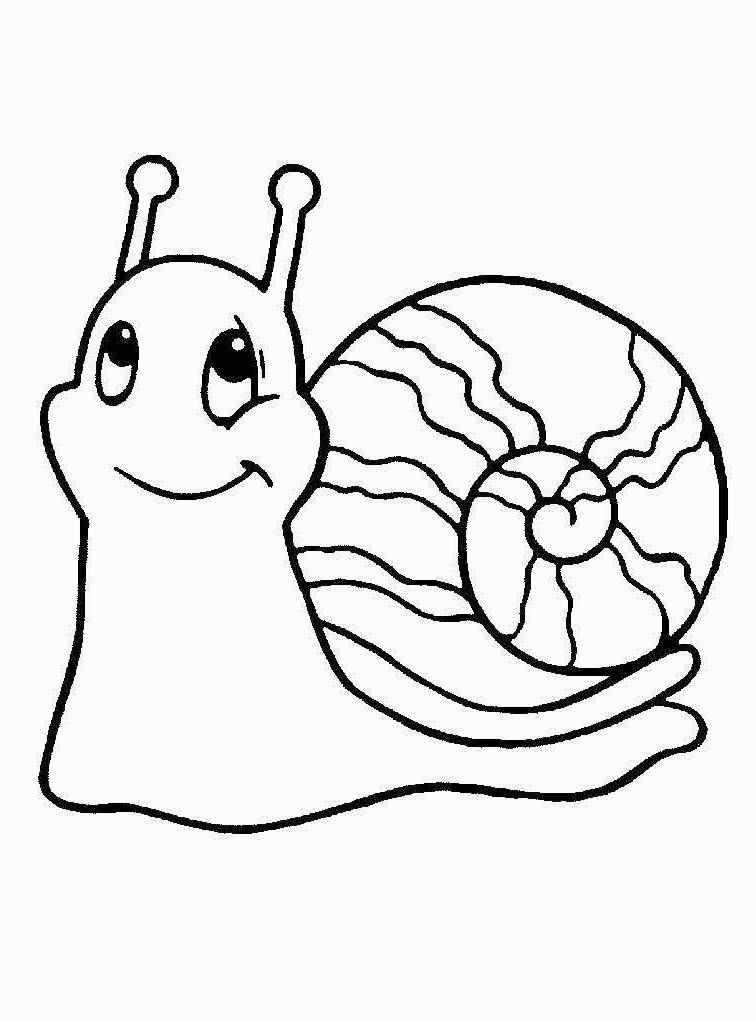 Ф Днём молчит,Ночью кричит,По лесу летает,Прохожих пугает.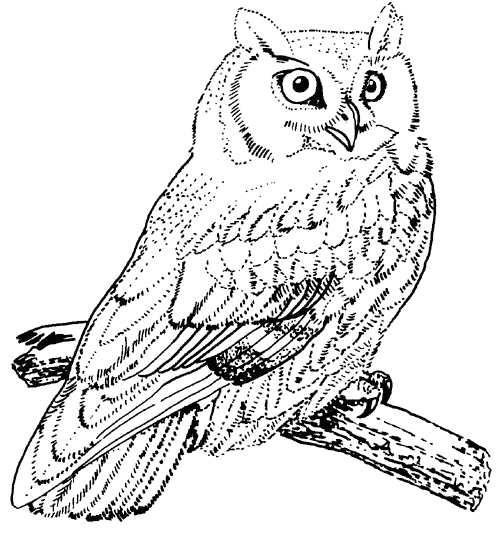 Х Он пушистый, длиннотелый, Длиннохвостый, гибкий, смелый, Мышку в норке подстерёг Ловкий, шустренький ... 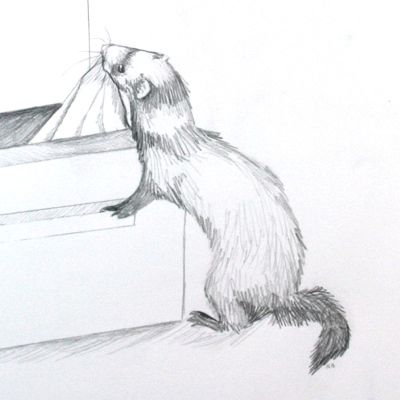 ЦВ ледяной воде болота Целый вечер бродит кто-то, И не холодно ни капли Долговязой грустной ... 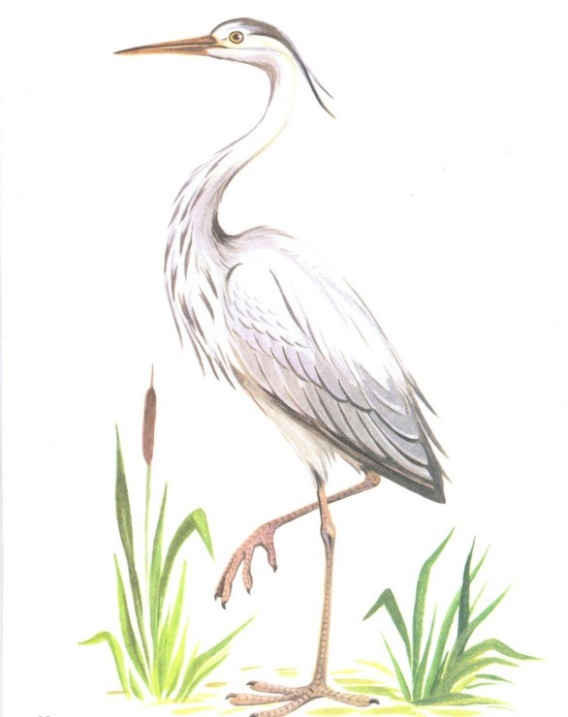 Ч Может плавать в океане, Может ползать по саванне, Панцирь в клетку, как рубаха... Кто же это? ... 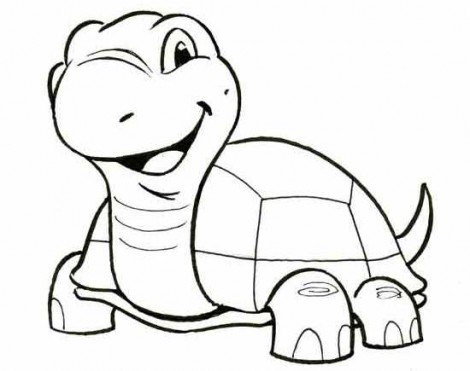 Ш Кто там прыгает по веткам, Кожуру кидает метко, Ест пирожное «Безе»,Кто же это? ...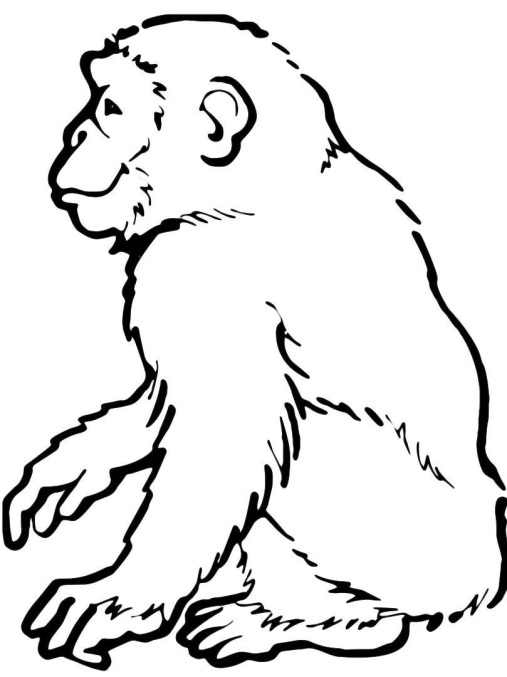 Щ Опасней всех она в реке,Хитра, прожорлива, сильна,притом — такая злюка!Конечно, это...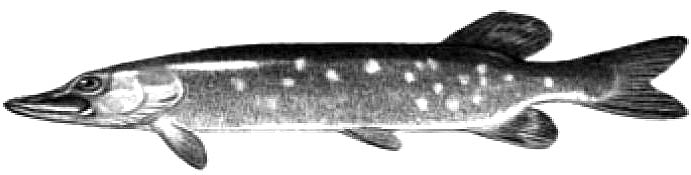 Ы Им не занимать сноровки, Без ключей зайдут в кладовки. Кто же все запасы сгрыз? – Много-много хитрых ... 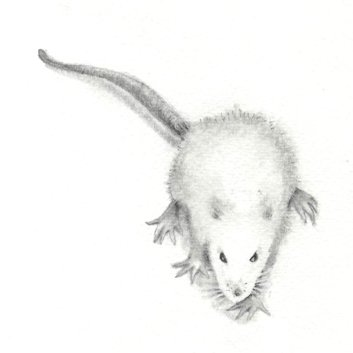 Ь Можно только удивляться, Почему её боятся? Все визжат, кричат: «Кыш, кыш!», Если вдруг увидят ... 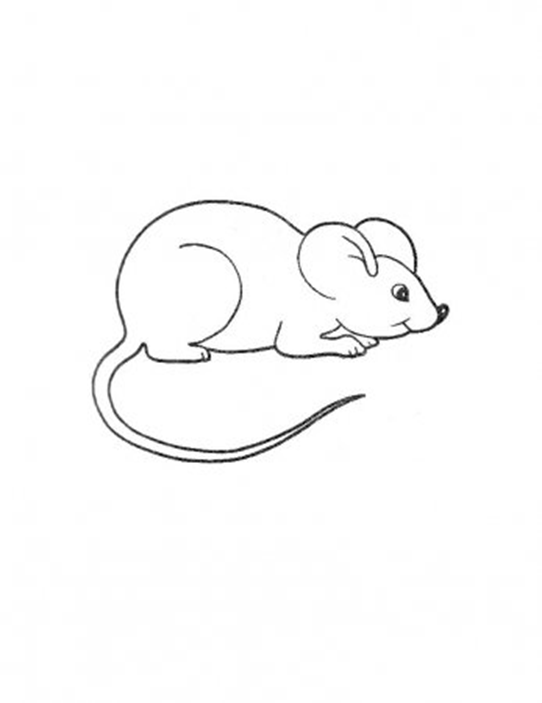 Э Красить ли в зелёный цвет Яйца в гнёздах, или нет? Поболтать на эту тему Очень любит птица ... 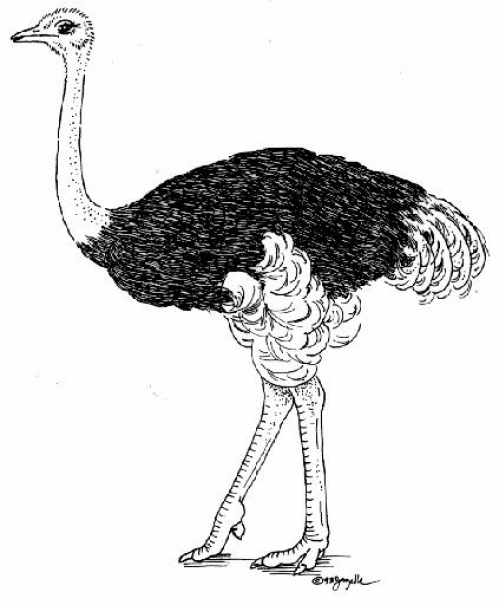 Ю Кто с собой запасы носит, Пить неделями не проситИ настолько любит труд, Что горбатым стал? ...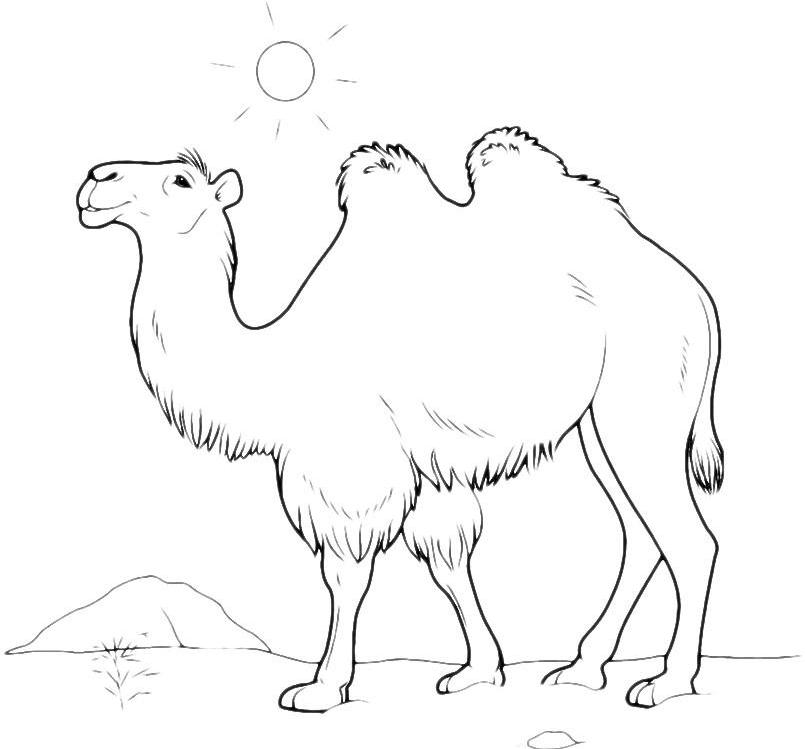 Я Она, как змейка, в траве мелькает.Хвост оборвёт - другой наживёт.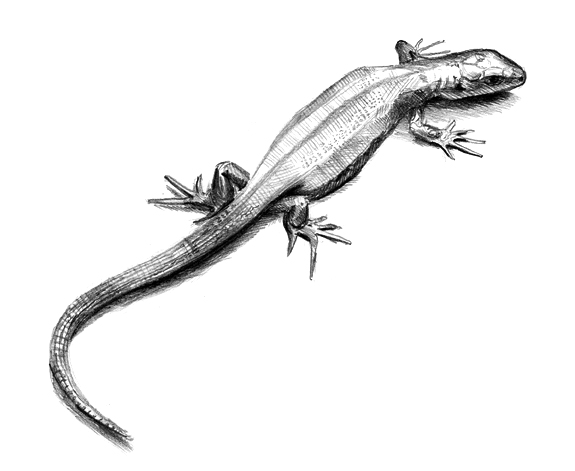 